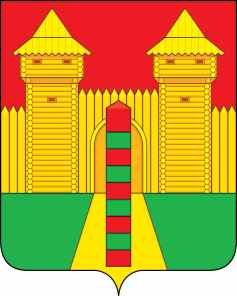 АДМИНИСТРАЦИЯ  МУНИЦИПАЛЬНОГО  ОБРАЗОВАНИЯ «ШУМЯЧСКИЙ   РАЙОН» СМОЛЕНСКОЙ  ОБЛАСТИПОСТАНОВЛЕНИЕот 23.12.2021г. № 576        п. ШумячиВ соответствии с областной государственной программой «Социальная                    поддержка граждан, проживающих на территории Смоленской области» Администрация муниципального образования «Шумячский район»                           Смоленской области П О С Т А Н О В Л Я Е Т:1. Внести в муниципальную программу «Обеспечение жильем молодых семей муниципального образования «Шумячский район» Смоленской  области»,                      утвержденную постановлением Администрации муниципального образования                «Шумячский район» Смоленской области  от 14.11.2014 г. № 555 (в редакции                       постановлений Администрации муниципального образования «Шумячский район» Смоленской области от 14.05.2015 г. № 295, от 30.11.2015 г. № 757, от 24.02.2016г. № 129, от 20.05.2016 г. № 395, от 30.09.2016 г. № 676, от 27.12.2016 г. № 843, от 22.05.2017 г. № 392, от 27.12.2017г. №840, от 28.02.2018г. №84, от 24.12.2018г. №610, от 24.12.2019г. №591, от 20.11.2020г. №569, 24.12.2020г. №644)  (далее –                               муниципальная программа) следующие изменения:В паспорте муниципальной программы:      - позицию «целевые показатели реализации муниципальной программы»                 изложить в следующей редакции:«- позицию «Сроки (этапы) реализации муниципальной программы» изложить в                 следующей редакции:«- позицию «Объемы ассигнований муниципальной программы (по годам реализации и в разрезе источников финансирования)» изложить в следующей редакции:- позицию «Ожидаемые результаты реализации муниципальной программы»                   изложить в следующей редакции:«      1.2. Раздел 2 «Приоритеты муниципальной политики в сфере реализации                      муниципальной программы, цели, целевые показатели, описание ожидаемых                        конечных результатов, сроки и этапы реализации муниципальной программы»                   изложить в следующей редакции:«Основная цель Программы - поддержка органами местного самоуправления                     Шумячского района решения жилищной проблемы молодых семей, проживающих на территории муниципального образования, признанных нуждающимися в улучшении жилищных условий.Основными задачами Программы являются:предоставление молодым семьям субсидий на приобретение жилья, в том числе на оплату первоначального взноса при получении ипотечного жилищного                 кредита или займа на приобретение жилья или строительство индивидуального                  жилья, отвечающего установленным санитарным и техническим требованиям,                   благоустроенного применительно к условиям населенного пункта, выбранного для постоянного проживания;создание на территории Шумячского района условий для привлечения молодыми семьями собственных средств, дополнительных финансовых средств                кредитных организаций, предоставляющих ипотечные жилищные кредиты и займы для приобретения жилья или строительства индивидуального жилья.Срок реализации Программы: 2014 - 2024 годы.Ожидаемые социально-экономические результаты реализации Программы:обеспечение жильем 12 молодых семей;создание условий для повышения уровня обеспеченности жильём молодых семей;привлечение в жилищную сферу собственных средств граждан,                        дополнительных финансовых средств кредитных организаций, предоставляющих ипотечные жилищные кредиты и займы;создание условий для формирования активной жизненной позиции                молодежи;укрепление семейных отношений и снижение социальной напряженности в обществе;улучшение демографической ситуации в Шумячском районе Смоленской области.Количественными и качественными показателями эффективности реализации Программы являются:улучшение к 2024 году жилищных условий 12 молодых семей, в том числе,    в 2014 году – одной молодой семьи; в 2015 году - одной молодой семьи; в 2016 году - одной молодой семьи; в 2017 году - одной молодой семьи; в 2018 году - одной                    молодой семьи; в 2019 году - двух молодых семей; в 2020 году - одной молодой семьи; в 2021 году - одной молодой семьи; в 2022 году - одной молодой семьи; в 2023 году одной семьи; в 2024 году одной семьи;сокращение к 2024 году доли нуждающихся в улучшении жилищных условий молодых семей.Целевым показателем Программы является количество молодых семей,                 улучшивших жилищные условия за счет использования средств бюджета                              муниципального образования, областного и федерального бюджетов.	Целевые показатели реализации муниципальной программы «Обеспечение жильем молодых семей муниципального образования «Шумячский район» Смоленской                    области» представлены в приложении №1 к муниципальной программе          1.3. Раздел 4 «Обоснование ресурсного обеспечения муниципальной программы» изложить в следующей редакции:«Мероприятия Программы реализуются за счёт средств бюджета муниципального образования и привлекаемых средств.Общий объем финансирования Программы составляет 7 258 860 рублей 17      копеек:         в том числе средства местного бюджета -  968 545 рублей 70 копеек:Предполагается привлечение средств федерального и областного бюджетов и внебюджетных средств. Общий объем привлекаемых средств составит 6 290 314             рублей 47 копеек, в том числе:средства областного бюджета 4 464 634 рубля 08 копеек:в 2014 году – 0 рублейв 2015 году – 840 780 рублей (в том числе сертификат 2014г. в размере 420 390   рублей, сертификат 2015г. в размере 420 390 рублей)в 2016 году – 0 рублей;в 2017 году – 112 914 рублей 08 копеек;в 2018 году – 356 850 рублей 71 копейка;в 2019 году – 555 304 рублей 50 копеек;в 2020 году – 513 323 рублей 84 копейки;в 2021 году – 295 036 рублей 95 копеек;в 2022 году – 599 203 рублей;в 2023 году – 596 121 рублей;в 2024 году – 595 100 рублей;средства федерального бюджета 1 825 680 рублей 39 копеек:в 2014 году – 0 рублейв 2015 году – 0 рублей;в 2016 году – 0 рублей;в 2017 году – 380 375 рублей 92 копейки;в 2018 году – 300 869 рублей 29 копеек;в 2019 году – 687 553 рублей 65 копеек;в 2020 году – 144 396 рублей 16 копеек;в 2021 году – 312 485 рублей 37 копеек;в 2022 году –0 рублей;в 2023 году –0 рублей;в 2024 году – 0 рублей;»1.4. Приложение № 1, приложение № 2 муниципальной программы изложить в новой редакции согласно приложения.2. Контроль за исполнением настоящего постановления возложить на                         заместителя Главы муниципального образования «Шумячский район» Смоленской области Г.А. Варсанову.Глава муниципального образования«Шумячский район» Смоленской области                                                А.Н. ВасильевЦЕЛЕВЫЕ ПОКАЗАТЕЛИреализации муниципальной программы«Обеспечение жильем молодых семей муниципального образования «Шумячский район» Смоленской области»ПЛАНреализации муниципальной программы «Обеспечение жильем молодых семей» муниципального образования«Шумячский район» Смоленской области»О внесении изменений в муниципальную программу «Обеспечение жильем молодых семей муниципального образования «Шумячский район» Смоленской области» Целевые показатели реализации               муниципальной программы  - улучшение к 2024 году жилищных                    условий 12 молодых семей, в том числе:в 2014 году – одной молодой семьи; в 2015 году – одной молодой семьи; в 2016 году – одной молодой семьи;в 2017 году – одной молодой семьи;в 2018 году – одной молодой семьи;в 2019 году – двух молодой семьи;в 2020 году – одной молодой семьи;в 2021 году – одной молодой семьи;в 2022 году – одной молодой семьи;в 2023 году – одной молодой семьи;в 2024 году – одной молодой семьи;- сокращение к 2024 году доли                                нуждающихся в улучшении жилищных условий молодых семей.Сроки (этапы) реализации                           муниципальной программы2014 -2024 гг.««  Объемы ассигнований муниципальной программы (по годам реализации и в разрезе источников финансирования)Общий объем финансирования Программы составляет 7 258 860 рублей 17 копеек:в 2014 году – 0 рублей;в 2015 году – 980 910 рублей (в том числе сертификат 2014г. в размере 490455 рублей, сертификат 2015г. в размере 490455 рублей)в 2016 году – 0 рублей;в 2017 году – 575 505 рублей;в 2018 году – 767 340 рублей;в 2019 году – 1 450 0001рублей 17 копеек;в 2020 году – 767 340 рублей;в 2021 году – 767 340 рублей;в 2022 году – 759 203 рублей;в 2023 году – 596 121 рублей;в 2024 году – 595 100 рублей;в том числе средства местного бюджета –  968 545 рублей 70 копеек:в 2014 году – 0 рублейв 2015 году – 140 130 рублей (в том числе сертификат 2014г. в размере 70065 рублей, сертификат 2014г. в размере 70065 рублей);в 2016 году – 0 рублей;в 2017 году – 82 215 рублей;в 2018 году – 109 620 рублей;в 2019 году – 207 143 рублей 02 копейки;в 2020 году – 109 620 рублей;в 2021 году – 159 817 рублей 68 копеек;в 2022 году – 160 000 рублей;в 2023 году – 0 рублей;в 2024 году – 0 рублей;Предполагается привлечение средств федерального и областного бюджетов и внебюджетных средств. Общий объем привлекаемых средств составит 6 290 314 рублей 47 копеек, в том числе:средства областного бюджета 4 464 634 рубля 08 копеек:в 2014 году – 0 рублейв 2015 году – 840 780 рублей (в том числе сертификат 2014 г. в размере 420390 рублей, сертификат 2015г. в размере 420390 рублей);в 2016 году – 0 рублей;в 2017 году – 112 914 рублей 08 копеек;в 2018 году – 356 850 рублей 71 копейка;в 2019 году – 555 304 рублей 50 копеек;в 2020 году – 513 323 рублей 84 копейки;в 2021 году –  295 036 рублей 95 копеек ;в 2022 году – 599203 рублей;в 2023 году – 596121 рублей;в 2024 году – 595100 рублей;средства федерального бюджета 1 825 680 рублей 39 копеек:в 2014 году – 0 рублейв 2015 году – 0 рублей;в 2016 году – 0 рублей;в 2017 году – 380 375 рублей 92 копейки;в 2018 году – 300 869 рублей 29 копеек;в 2019 году – 687 553 рублей 65 копеек;в 2020 году – 144 396 рублей 16 копеек;в 2021 году – 312 485 рублей 37 копеек;в 2022 году – 0 рублей;в 2023 году – 0 рублей;в 2024 году -  0 рублей;Общий объем финансирования Программы составляет 7 258 860 рублей 17 копеек:в 2014 году – 0 рублей;в 2015 году – 980 910 рублей (в том числе сертификат 2014г. в размере 490455 рублей, сертификат 2015г. в размере 490455 рублей)в 2016 году – 0 рублей;в 2017 году – 575 505 рублей;в 2018 году – 767 340 рублей;в 2019 году – 1 450 0001рублей 17 копеек;в 2020 году – 767 340 рублей;в 2021 году – 767 340 рублей;в 2022 году – 759 203 рублей;в 2023 году – 596 121 рублей;в 2024 году – 595 100 рублей;в том числе средства местного бюджета –  968 545 рублей 70 копеек:в 2014 году – 0 рублейв 2015 году – 140 130 рублей (в том числе сертификат 2014г. в размере 70065 рублей, сертификат 2014г. в размере 70065 рублей);в 2016 году – 0 рублей;в 2017 году – 82 215 рублей;в 2018 году – 109 620 рублей;в 2019 году – 207 143 рублей 02 копейки;в 2020 году – 109 620 рублей;в 2021 году – 159 817 рублей 68 копеек;в 2022 году – 160 000 рублей;в 2023 году – 0 рублей;в 2024 году – 0 рублей;Предполагается привлечение средств федерального и областного бюджетов и внебюджетных средств. Общий объем привлекаемых средств составит 6 290 314 рублей 47 копеек, в том числе:средства областного бюджета 4 464 634 рубля 08 копеек:в 2014 году – 0 рублейв 2015 году – 840 780 рублей (в том числе сертификат 2014 г. в размере 420390 рублей, сертификат 2015г. в размере 420390 рублей);в 2016 году – 0 рублей;в 2017 году – 112 914 рублей 08 копеек;в 2018 году – 356 850 рублей 71 копейка;в 2019 году – 555 304 рублей 50 копеек;в 2020 году – 513 323 рублей 84 копейки;в 2021 году –  295 036 рублей 95 копеек ;в 2022 году – 599203 рублей;в 2023 году – 596121 рублей;в 2024 году – 595100 рублей;средства федерального бюджета 1 825 680 рублей 39 копеек:в 2014 году – 0 рублейв 2015 году – 0 рублей;в 2016 году – 0 рублей;в 2017 году – 380 375 рублей 92 копейки;в 2018 году – 300 869 рублей 29 копеек;в 2019 году – 687 553 рублей 65 копеек;в 2020 году – 144 396 рублей 16 копеек;в 2021 году – 312 485 рублей 37 копеек;в 2022 году – 0 рублей;в 2023 году – 0 рублей;в 2024 году -  0 рублей;Ожидаемые результаты реализациимуниципальной программы- обеспечение жильем 12 молодых семей;- создание условий для повышения уровня обеспеченности жильем молодых семей;- привлечение в жилищную сферу собственных средств граждан, дополнительных финансовых средств кредитных организаций, предоставляющих ипотечные жилищные кредиты и займы;- создание условий для формирования активной жизненной позиции молодежи;- укрепление семейных отношений и снижение социальной напряженности в обществе;- улучшение демографической ситуации в МО "Шумячский район" Смоленской области.- сокращение к 2024 году доли нуждающихся в улучшении жилищных условий молодых семей.в 2014 году –00 рублей; рублей;в 2015 году –980 910980 910 рублей (в том числе сертификат 2014г. в    размере 490 455 рублей, сертификат 2015г. в размере 490 455 рублей); рублей (в том числе сертификат 2014г. в    размере 490 455 рублей, сертификат 2015г. в размере 490 455 рублей);в 2016 году –00 рублей; рублей;в 2017 году  –575 505575 505 рублей; рублей;в 2018 году  –767 340767 340 рублей; рублей;в 2019 году  –            1 450 001            1 450 001 рублей 17 копеек; рублей 17 копеек;в 2020 году  – 767 340 767 340 рублей; рублей;  в 2021 году  –	767 340                  	160 000рублей;рублей;  в 2022 году –	 759 203	0рублей; рублей; в 2023 году –в 2024 году  -                                                                              		 596 121                595 100рублей;рублей;рублей;рублей;в 2014 году –                    0рублейв 2015 году –140 130рублей (в том числе сертификат 2014г. в  размере 70 065 рублей, сертификат 2015г. в размере 70 065 рублей);в 2016 году –0рублей;в 2017 году –82 215рублей;в 2018 году –109 620рублей;в 2019 году –207 143рублей 02 копейки;в 2020 году –109 620рублей;в 2021 году –в 2022 году –в 2023 году –    в 2024 году - 159 817160 00000 рублей 68 копеек; рублей; рублей; рублей;Приложение №1к муниципальной программе «Обеспечение жильем молодых семей  муниципального образования «Шумячский район» Смоленской области»№ п/пНаименование показателяЕдиница измеренияБазовое значение показателей по годамБазовое значение показателей по годамБазовое значение показателей по годамБазовое значение показателей по годамБазовое значение показателей по годамБазовое значение показателей по годамБазовое значение показателей по годамБазовое значение показателей по годамБазовое значение показателей по годамПланируемое значение показателей(на очередной финансовый год и плановый период)Планируемое значение показателей(на очередной финансовый год и плановый период)Планируемое значение показателей(на очередной финансовый год и плановый период)Планируемое значение показателей(на очередной финансовый год и плановый период)№ п/пНаименование показателяЕдиница измерения201220132014201520162017201820192020202120222023202412345678910111213141516Цель  Программы - поддержка органами местного самоуправления МО "Шумячский район" Смоленской области решения жилищной проблемы молодых семей, проживающих на территории МО, признанных нуждающимися в улучшении жилищных условийЦель  Программы - поддержка органами местного самоуправления МО "Шумячский район" Смоленской области решения жилищной проблемы молодых семей, проживающих на территории МО, признанных нуждающимися в улучшении жилищных условийЦель  Программы - поддержка органами местного самоуправления МО "Шумячский район" Смоленской области решения жилищной проблемы молодых семей, проживающих на территории МО, признанных нуждающимися в улучшении жилищных условийЦель  Программы - поддержка органами местного самоуправления МО "Шумячский район" Смоленской области решения жилищной проблемы молодых семей, проживающих на территории МО, признанных нуждающимися в улучшении жилищных условийЦель  Программы - поддержка органами местного самоуправления МО "Шумячский район" Смоленской области решения жилищной проблемы молодых семей, проживающих на территории МО, признанных нуждающимися в улучшении жилищных условийЦель  Программы - поддержка органами местного самоуправления МО "Шумячский район" Смоленской области решения жилищной проблемы молодых семей, проживающих на территории МО, признанных нуждающимися в улучшении жилищных условийЦель  Программы - поддержка органами местного самоуправления МО "Шумячский район" Смоленской области решения жилищной проблемы молодых семей, проживающих на территории МО, признанных нуждающимися в улучшении жилищных условийЦель  Программы - поддержка органами местного самоуправления МО "Шумячский район" Смоленской области решения жилищной проблемы молодых семей, проживающих на территории МО, признанных нуждающимися в улучшении жилищных условийЦель  Программы - поддержка органами местного самоуправления МО "Шумячский район" Смоленской области решения жилищной проблемы молодых семей, проживающих на территории МО, признанных нуждающимися в улучшении жилищных условийЦель  Программы - поддержка органами местного самоуправления МО "Шумячский район" Смоленской области решения жилищной проблемы молодых семей, проживающих на территории МО, признанных нуждающимися в улучшении жилищных условийЦель  Программы - поддержка органами местного самоуправления МО "Шумячский район" Смоленской области решения жилищной проблемы молодых семей, проживающих на территории МО, признанных нуждающимися в улучшении жилищных условийЦель  Программы - поддержка органами местного самоуправления МО "Шумячский район" Смоленской области решения жилищной проблемы молодых семей, проживающих на территории МО, признанных нуждающимися в улучшении жилищных условийЦель  Программы - поддержка органами местного самоуправления МО "Шумячский район" Смоленской области решения жилищной проблемы молодых семей, проживающих на территории МО, признанных нуждающимися в улучшении жилищных условийЦель  Программы - поддержка органами местного самоуправления МО "Шумячский район" Смоленской области решения жилищной проблемы молодых семей, проживающих на территории МО, признанных нуждающимися в улучшении жилищных условийЦель  Программы - поддержка органами местного самоуправления МО "Шумячский район" Смоленской области решения жилищной проблемы молодых семей, проживающих на территории МО, признанных нуждающимися в улучшении жилищных условийЦель  Программы - поддержка органами местного самоуправления МО "Шумячский район" Смоленской области решения жилищной проблемы молодых семей, проживающих на территории МО, признанных нуждающимися в улучшении жилищных условий1.Количество      молодых семей, улучшивших жилищные условия    Ед.1111111211111Приложение № 2к муниципальной программе «Обеспечение жильем молодых семей муниципального образования «Шумячский район» Смоленской области»№ п/пНаименование Исполнительмероприятия    
Источник финансового   обеспечения (расшифровать)Объем средств на реализацию муниципальной программы на очередной финансовый год и плановый период  (рублей)Объем средств на реализацию муниципальной программы на очередной финансовый год и плановый период  (рублей)Объем средств на реализацию муниципальной программы на очередной финансовый год и плановый период  (рублей)Объем средств на реализацию муниципальной программы на очередной финансовый год и плановый период  (рублей)Объем средств на реализацию муниципальной программы на очередной финансовый год и плановый период  (рублей)Объем средств на реализацию муниципальной программы на очередной финансовый год и плановый период  (рублей)Объем средств на реализацию муниципальной программы на очередной финансовый год и плановый период  (рублей)Объем средств на реализацию муниципальной программы на очередной финансовый год и плановый период  (рублей)Объем средств на реализацию муниципальной программы на очередной финансовый год и плановый период  (рублей)Объем средств на реализацию муниципальной программы на очередной финансовый год и плановый период  (рублей)Объем средств на реализацию муниципальной программы на очередной финансовый год и плановый период  (рублей)Объем средств на реализацию муниципальной программы на очередной финансовый год и плановый период  (рублей)Планируемое значение показателя реализации муниципальной программы на очередной финансовый  год и плановый периодПланируемое значение показателя реализации муниципальной программы на очередной финансовый  год и плановый периодПланируемое значение показателя реализации муниципальной программы на очередной финансовый  год и плановый периодПланируемое значение показателя реализации муниципальной программы на очередной финансовый  год и плановый периодПланируемое значение показателя реализации муниципальной программы на очередной финансовый  год и плановый периодПланируемое значение показателя реализации муниципальной программы на очередной финансовый  год и плановый периодПланируемое значение показателя реализации муниципальной программы на очередной финансовый  год и плановый периодПланируемое значение показателя реализации муниципальной программы на очередной финансовый  год и плановый периодПланируемое значение показателя реализации муниципальной программы на очередной финансовый  год и плановый периодПланируемое значение показателя реализации муниципальной программы на очередной финансовый  год и плановый периодПланируемое значение показателя реализации муниципальной программы на очередной финансовый  год и плановый периодПланируемое значение показателя реализации муниципальной программы на очередной финансовый  год и плановый периодПланируемое значение показателя реализации муниципальной программы на очередной финансовый  год и плановый периодПланируемое значение показателя реализации муниципальной программы на очередной финансовый  год и плановый периодПланируемое значение показателя реализации муниципальной программы на очередной финансовый  год и плановый периодПланируемое значение показателя реализации муниципальной программы на очередной финансовый  год и плановый периодПланируемое значение показателя реализации муниципальной программы на очередной финансовый  год и плановый периодПланируемое значение показателя реализации муниципальной программы на очередной финансовый  год и плановый период№ п/пНаименование Исполнительмероприятия    
Источник финансового   обеспечения (расшифровать)всего201420142015201620172018201920202021202220232024201420142015201520162016201720182019201920202020202120212022202320232024123456678910111213141516171718191920202122232324242525262727Поддержка органами местного самоуправления МО «Шумячский район» Смоленской области решения жилищной проблемы молодых семей, проживающих на территории МО, признанных нуждающимися в улучшении жилищных условийПоддержка органами местного самоуправления МО «Шумячский район» Смоленской области решения жилищной проблемы молодых семей, проживающих на территории МО, признанных нуждающимися в улучшении жилищных условийПоддержка органами местного самоуправления МО «Шумячский район» Смоленской области решения жилищной проблемы молодых семей, проживающих на территории МО, признанных нуждающимися в улучшении жилищных условийПоддержка органами местного самоуправления МО «Шумячский район» Смоленской области решения жилищной проблемы молодых семей, проживающих на территории МО, признанных нуждающимися в улучшении жилищных условийПоддержка органами местного самоуправления МО «Шумячский район» Смоленской области решения жилищной проблемы молодых семей, проживающих на территории МО, признанных нуждающимися в улучшении жилищных условийПоддержка органами местного самоуправления МО «Шумячский район» Смоленской области решения жилищной проблемы молодых семей, проживающих на территории МО, признанных нуждающимися в улучшении жилищных условийПоддержка органами местного самоуправления МО «Шумячский район» Смоленской области решения жилищной проблемы молодых семей, проживающих на территории МО, признанных нуждающимися в улучшении жилищных условийПоддержка органами местного самоуправления МО «Шумячский район» Смоленской области решения жилищной проблемы молодых семей, проживающих на территории МО, признанных нуждающимися в улучшении жилищных условийПоддержка органами местного самоуправления МО «Шумячский район» Смоленской области решения жилищной проблемы молодых семей, проживающих на территории МО, признанных нуждающимися в улучшении жилищных условийПоддержка органами местного самоуправления МО «Шумячский район» Смоленской области решения жилищной проблемы молодых семей, проживающих на территории МО, признанных нуждающимися в улучшении жилищных условийПоддержка органами местного самоуправления МО «Шумячский район» Смоленской области решения жилищной проблемы молодых семей, проживающих на территории МО, признанных нуждающимися в улучшении жилищных условийПоддержка органами местного самоуправления МО «Шумячский район» Смоленской области решения жилищной проблемы молодых семей, проживающих на территории МО, признанных нуждающимися в улучшении жилищных условийПоддержка органами местного самоуправления МО «Шумячский район» Смоленской области решения жилищной проблемы молодых семей, проживающих на территории МО, признанных нуждающимися в улучшении жилищных условийПоддержка органами местного самоуправления МО «Шумячский район» Смоленской области решения жилищной проблемы молодых семей, проживающих на территории МО, признанных нуждающимися в улучшении жилищных условийПоддержка органами местного самоуправления МО «Шумячский район» Смоленской области решения жилищной проблемы молодых семей, проживающих на территории МО, признанных нуждающимися в улучшении жилищных условийПоддержка органами местного самоуправления МО «Шумячский район» Смоленской области решения жилищной проблемы молодых семей, проживающих на территории МО, признанных нуждающимися в улучшении жилищных условийПоддержка органами местного самоуправления МО «Шумячский район» Смоленской области решения жилищной проблемы молодых семей, проживающих на территории МО, признанных нуждающимися в улучшении жилищных условийПоддержка органами местного самоуправления МО «Шумячский район» Смоленской области решения жилищной проблемы молодых семей, проживающих на территории МО, признанных нуждающимися в улучшении жилищных условийПоддержка органами местного самоуправления МО «Шумячский район» Смоленской области решения жилищной проблемы молодых семей, проживающих на территории МО, признанных нуждающимися в улучшении жилищных условийПоддержка органами местного самоуправления МО «Шумячский район» Смоленской области решения жилищной проблемы молодых семей, проживающих на территории МО, признанных нуждающимися в улучшении жилищных условийПоддержка органами местного самоуправления МО «Шумячский район» Смоленской области решения жилищной проблемы молодых семей, проживающих на территории МО, признанных нуждающимися в улучшении жилищных условийПоддержка органами местного самоуправления МО «Шумячский район» Смоленской области решения жилищной проблемы молодых семей, проживающих на территории МО, признанных нуждающимися в улучшении жилищных условийПоддержка органами местного самоуправления МО «Шумячский район» Смоленской области решения жилищной проблемы молодых семей, проживающих на территории МО, признанных нуждающимися в улучшении жилищных условийПоддержка органами местного самоуправления МО «Шумячский район» Смоленской области решения жилищной проблемы молодых семей, проживающих на территории МО, признанных нуждающимися в улучшении жилищных условийПоддержка органами местного самоуправления МО «Шумячский район» Смоленской области решения жилищной проблемы молодых семей, проживающих на территории МО, признанных нуждающимися в улучшении жилищных условийПоддержка органами местного самоуправления МО «Шумячский район» Смоленской области решения жилищной проблемы молодых семей, проживающих на территории МО, признанных нуждающимися в улучшении жилищных условийПоддержка органами местного самоуправления МО «Шумячский район» Смоленской области решения жилищной проблемы молодых семей, проживающих на территории МО, признанных нуждающимися в улучшении жилищных условийПоддержка органами местного самоуправления МО «Шумячский район» Смоленской области решения жилищной проблемы молодых семей, проживающих на территории МО, признанных нуждающимися в улучшении жилищных условийПоддержка органами местного самоуправления МО «Шумячский район» Смоленской области решения жилищной проблемы молодых семей, проживающих на территории МО, признанных нуждающимися в улучшении жилищных условийПоддержка органами местного самоуправления МО «Шумячский район» Смоленской области решения жилищной проблемы молодых семей, проживающих на территории МО, признанных нуждающимися в улучшении жилищных условийПоддержка органами местного самоуправления МО «Шумячский район» Смоленской области решения жилищной проблемы молодых семей, проживающих на территории МО, признанных нуждающимися в улучшении жилищных условийПоддержка органами местного самоуправления МО «Шумячский район» Смоленской области решения жилищной проблемы молодых семей, проживающих на территории МО, признанных нуждающимися в улучшении жилищных условийПоддержка органами местного самоуправления МО «Шумячский район» Смоленской области решения жилищной проблемы молодых семей, проживающих на территории МО, признанных нуждающимися в улучшении жилищных условийПоддержка органами местного самоуправления МО «Шумячский район» Смоленской области решения жилищной проблемы молодых семей, проживающих на территории МО, признанных нуждающимися в улучшении жилищных условийПоддержка органами местного самоуправления МО «Шумячский район» Смоленской области решения жилищной проблемы молодых семей, проживающих на территории МО, признанных нуждающимися в улучшении жилищных условийПоддержка органами местного самоуправления МО «Шумячский район» Смоленской области решения жилищной проблемы молодых семей, проживающих на территории МО, признанных нуждающимися в улучшении жилищных условийОсновное  мероприятие 1 муниципальной программы: Финансовое обеспечение реализации ПрограммыОсновное  мероприятие 1 муниципальной программы: Финансовое обеспечение реализации ПрограммыОсновное  мероприятие 1 муниципальной программы: Финансовое обеспечение реализации ПрограммыОсновное  мероприятие 1 муниципальной программы: Финансовое обеспечение реализации ПрограммыОсновное  мероприятие 1 муниципальной программы: Финансовое обеспечение реализации ПрограммыОсновное  мероприятие 1 муниципальной программы: Финансовое обеспечение реализации ПрограммыОсновное  мероприятие 1 муниципальной программы: Финансовое обеспечение реализации ПрограммыОсновное  мероприятие 1 муниципальной программы: Финансовое обеспечение реализации ПрограммыОсновное  мероприятие 1 муниципальной программы: Финансовое обеспечение реализации ПрограммыОсновное  мероприятие 1 муниципальной программы: Финансовое обеспечение реализации ПрограммыОсновное  мероприятие 1 муниципальной программы: Финансовое обеспечение реализации ПрограммыОсновное  мероприятие 1 муниципальной программы: Финансовое обеспечение реализации ПрограммыОсновное  мероприятие 1 муниципальной программы: Финансовое обеспечение реализации ПрограммыОсновное  мероприятие 1 муниципальной программы: Финансовое обеспечение реализации ПрограммыОсновное  мероприятие 1 муниципальной программы: Финансовое обеспечение реализации ПрограммыОсновное  мероприятие 1 муниципальной программы: Финансовое обеспечение реализации ПрограммыОсновное  мероприятие 1 муниципальной программы: Финансовое обеспечение реализации ПрограммыОсновное  мероприятие 1 муниципальной программы: Финансовое обеспечение реализации ПрограммыОсновное  мероприятие 1 муниципальной программы: Финансовое обеспечение реализации ПрограммыОсновное  мероприятие 1 муниципальной программы: Финансовое обеспечение реализации ПрограммыОсновное  мероприятие 1 муниципальной программы: Финансовое обеспечение реализации ПрограммыОсновное  мероприятие 1 муниципальной программы: Финансовое обеспечение реализации ПрограммыОсновное  мероприятие 1 муниципальной программы: Финансовое обеспечение реализации ПрограммыОсновное  мероприятие 1 муниципальной программы: Финансовое обеспечение реализации ПрограммыОсновное  мероприятие 1 муниципальной программы: Финансовое обеспечение реализации ПрограммыОсновное  мероприятие 1 муниципальной программы: Финансовое обеспечение реализации ПрограммыОсновное  мероприятие 1 муниципальной программы: Финансовое обеспечение реализации ПрограммыОсновное  мероприятие 1 муниципальной программы: Финансовое обеспечение реализации ПрограммыОсновное  мероприятие 1 муниципальной программы: Финансовое обеспечение реализации ПрограммыОсновное  мероприятие 1 муниципальной программы: Финансовое обеспечение реализации ПрограммыОсновное  мероприятие 1 муниципальной программы: Финансовое обеспечение реализации ПрограммыОсновное  мероприятие 1 муниципальной программы: Финансовое обеспечение реализации ПрограммыОсновное  мероприятие 1 муниципальной программы: Финансовое обеспечение реализации ПрограммыОсновное  мероприятие 1 муниципальной программы: Финансовое обеспечение реализации ПрограммыОсновное  мероприятие 1 муниципальной программы: Финансовое обеспечение реализации ПрограммыОсновное  мероприятие 1 муниципальной программы: Финансовое обеспечение реализации Программы1234567891011121314151617181920212223242526271.1Количество      молодых семей, улучшивших жилищные условия, семейОтдел по культуре и спорту Администрации МО «Шумячский район» Смоленской области х12xхххххххxxx111112111111.2Финансовое обеспечение реализации ПрограммыФинансовое управление Администрации МО «Шумячский район» Смоленской областиОбщая потребность финансовых средств для решения жилищных проблем молодых семей - участников Программы7 258860,170980910(в том числе сертификат 2014г. в размере 490455, сертификат 2015г. в размере 490455)0575 505767340   1450001,17 767340767340 759 203 596121595 100ххххх хххxxх1.2Объем средств муниципального образования  на предоставление молодым семьям субсидий на приобретение жилья968545,70  0140 130(в том числе сертификат 2014г. в размере 70065 руб., сертификат 2015г. в размере 70065 руб.)082 215109 620   207143,02   109620159817,68160000 00xхххххххххxОбъем привлекаемых средств, направленных на решение жилищных проблем молодых семейСредства областного бюджета –4464634, 08Средства федерального бюджета –       1825680,  3900Средства областного бюджета – 840 780Средства федерального бюджета – 000112914,08380375,92356850,71300869,29555304,50687553,65513323,84144396,16295036,95312485,37599 203  0596 1210595 100 0xхххххххххx